Заключение1.Основание проверки: п.1.3 Плана работы Контрольно-счетного органа Каратузского района на 2021 год, ст.264.4 Бюджетного кодекса Российской Федерации, п. 31 Положения о бюджетном процессе в Каратузском районе, утвержденного решением Каратузского районного Совета депутатов от 03.07.2018 года № 21-174 (далее – Положение о бюджетном процессе).2.Объект проверки: администрация Каратузского района.Цель проверки: контроль за достоверностью, полнотой и соответствием нормативным требованиям составления и представления годового отчета об исполнении бюджета.3.Форма проверки: камеральная.4.Проверяемый период: 2021 год.Цель проверки: контроль достоверности годового отчета об исполнении районного бюджета, законности и результативности деятельности по исполнению районного бюджета в 2021 году, с учетом имеющихся ограничений.Задачи проверки:-установление полноты и достоверности годового отчета об исполнении районного бюджета;-оценка формирования и исполнения доходной и расходной частей районного бюджета, дефицита (профицита) районного бюджета.Предмет проверки: годовой отчет об исполнении районного бюджета, документы, представленные в контрольно-счетный орган в соответствии с требованиями Положения о бюджетном процессе в Каратузском районе.Заключение контрольно-счетного органа Каратузского района подготовлено с учетом данных внешних проверок годовой бюджетной отчетности главных администраторов бюджетных средств.5. Общие положенияГодовой отчет об исполнении районного бюджета за 2021 год представлен в Контрольно- счетный орган Каратузского района администрацией Каратузского района (далее – администрация района) с соблюдением срока, установленного статьей 264.4 БК РФ и статьей 31 Положения о бюджетном процессе. В соответствии с требованиями статьи 264.1 и статьи 264.5 БК РФ, одновременно с отчетом об исполнении районного бюджета за 2021 год администрацией района представлена следующая отчетная документация: -баланс исполнения консолидированного бюджета субъекта Российской Федерации и бюджета территориального государственного внебюджетного фонда;-консолидированный отчет о финансовых результатах деятельности;-консолидированный отчет о движении денежных средств;-отчет об исполнении консолидированного бюджета субъекта Российской Федерации и бюджета территориального государственного внебюджетного фонда.Так же, в составе отчета об исполнении районного бюджета за 2021 год представлена пояснительная записка к нему, содержащая анализ исполнения бюджета, иная бюджетная отчетность об исполнении районного бюджета и бюджетная отчетность об исполнении консолидированного бюджета, иные документы, предусмотренные бюджетным законодательством Российской Федерации.В соответствии со статьей 264.4 БК РФ и статьей 31 Положения о бюджетном процессе, в рамках проведения внешней проверки годового отчета об исполнении районного бюджета за 2021 год была проведена внешняя проверка годовой бюджетной отчетности четырех главных администраторов бюджетных средств районного бюджета (далее-ГАБС).По результатам проверки ГАБС были выявлены отдельные недостатки по составу и заполнению отдельных форм годовой бюджетной отчетности требованиям Инструкции о порядке составления и предоставления годовой, квартальной и месячной отчетности об исполнении бюджетов бюджетной системы Российской Федерации, утвержденной приказом Минфина РФ от 28.12.2010 №191н (далее-Инструкция № 191н). Замечания, выявленные по результатам внешней проверки бюджетной отчётности ГАБС не повлияли на достоверность бюджетной отчетности и в целом достоверность бюджетной  отчетности по всем ГАБС подтверждена. Доходы и расходы в разрезе кодов бюджетной классификации, представленные в бюджетной отчетности ГАБС, соответствуют данным отчета УФК по Красноярскому краю. Проведенная внешняя проверка консолидированной бюджетной отчетности показала, что состав форм бюджетной отчетности, представленной финансовым управлением администрации Каратузского района, включает формы отчетности, сформированные в соответствии с требованиями Инструкции №191 н.В ходе внешней проверки отчета об исполнении бюджета за 2021год проверено:-соответствие плановых показателей, указанных в отчетности главных распорядителей бюджетных средств, показателям, утвержденным Решением о бюджете на 2021 год с учетом изменений, внесенных в ходе его исполнения;-соответствие показателей исполнения бюджетных назначений, указанных в отчетности главных распорядителей бюджетных средств, показателям консолидированной отчетности за 2021 год;-внутренняя согласованность показателей соответствующих форм годовой отчетности.Проверкой соответствия показателей отчетности установлено:Ф.0503317 «Отчет об исполнении бюджета» соответствует требованиям Инструкции №191н и содержит показатели доходов, расходов бюджета и источников финансирования дефицита бюджета. Плановые бюджетные назначения по разделу «Доходы бюджета» и по разделу «Расходы бюджета», отраженные в отчете об исполнении бюджета, соответствуют общей сумме доходов и расходов, утвержденных решением районного Совета депутатов от 22.12.2020 г. № 03-19 (с учетом изменений).   При сопоставлении плановых расходных бюджетных назначений, указанных в бюджетной отчетности ГАБС (ф.0503127) и годовом отчете об исполнении бюджета (ф.0503317) расхождения не выявлены. Соответственно, фактическое исполнение плановых значений, отраженное в бюджетной отчетности ГАБС (ф.0503127) и годовом отчете об исполнении бюджета (ф.0503317) расхождения не выявлены.Ф.0503320 «Баланс исполнения бюджета» сформирован по состоянию на 01.01.2022 года в соответствии с Инструкцией №191н, путем суммирования одноименных показателей по одинаковым строкам и графам Балансов финансового органа и главных распорядителей бюджетных средств, расхождений не установлено.Ф.0503321 «Консолидированный отчет о финансовых результатах деятельности» отражают фактические результаты финансовой деятельности района за 2021 год, сформирован по состоянию на 01.01.2022 года в соответствии с Инструкцией №191н, при суммировании одноименных показателей соответствующих форм бюджетной отчетности ГАБС расхождения не выявлены.Ф.0503323 «Консолидированный отчет о движении денежных средств» содержит информацию о движении денежных средств на бюджетном счете, сформирован по состоянию на 01.01.2022 года в соответствии с Инструкцией №191н, замечания отсутствуют.Показатели Сведений о движении нефинансовых активов консолидированного бюджета (ф.0503368), Сведений по дебиторской и кредиторской задолженности (ф.0503369), Сведений о финансовых вложениях (ф.0503371) не имеют расхождений по соответствующим показателям Баланса исполнения консолидированного бюджета (ф.0503320).Установлены расхождения стоимости муниципального имущества  и имущества муниципальной казны по бюджетной отчетности ГАБС Отдела земельных и имущественных отношений (ф.0503168) и консолидированной бухгалтерской отчетности (ф.0503368), стоимости муниципального имущества  и имущества муниципальной казны по реестру муниципального имущества. Отклонение представлено ниже в таблице:По данным годового отчета объем кредиторской задолженности бюджета Каратузского района на 01.01.2022 года составил 1 177,51 тыс. рублей, из них:- расчеты по доходам в сумме 29,72 тыс. рублей;- расчеты по приобретению материальных запасов 451,69 тыс. рублей;- расчету по приобретению работ, услуг 8,96 тыс. рублей;- расчеты по коммунальным услугам – 74,97 тыс. рублей;- расчеты по услугам связи – 105,21 тыс. рублей;- расчеты по иным выплатам персоналу – 0,13 тыс. рублей;- расчеты по предоставлению субсидии муниципальным учреждениям - 66,89 тыс. рублей;- расчеты по прочим расходам – 0,72 тыс. рублей;- расчеты по межбюджетным трансфертам – 439,22 тыс. рублей.Просроченная кредиторская задолженность по расходам по состоянию на 01.01.2022 отсутствует. По сравнению с 2020 годом объем кредиторской задолженности уменьшился на 1 804,49 тыс. рублей.По данным годового отчета объем дебиторской задолженности составил 2 742,18 тыс. рублей, в том числе:- расчеты с подотчетными лицами 57,97 тыс. рублей;- расчеты по ущербу имуществу и иным доходам 43,14 тыс. рублей;- расчеты по услугам связи 73,28 тыс. рублей;- расчеты по коммунальным платежам 148,09 тыс. рублей;- расчеты по приобретению материальных запасов 0,12 тыс. рублей;- расчеты по авансовым перечислениям организациям 48,04 тыс. рублей;-расчеты по доходам 2 371,53 тыс. рублей.Дебиторская задолженность и кредиторская задолженность на конец отчетного периода  подтверждена показателями  Баланса (ф.0503320) и Сведениями о кредиторской  и дебиторской задолженности (ф.0503369).6. Анализ основных параметров районного бюджета за 2021 годРайонный бюджет на 2021 год утверждён решением Каратузского районного Совета депутатов от 22.12.2020 г. № 03-19 и опубликован в периодическом печатном издании «Вести муниципального образования «Каратузский район»». В 2021 году основные параметры районного бюджета законодательно устанавливались 2 раза.В соответствии с требованиями статьи 36 Бюджетного Кодекса РФ все решения опубликованы в периодическом печатном издании «Вести муниципального образования «Каратузский район»».Основные параметры районного бюджета представлены в таблице № 1.									таблица № 1 (тыс.рублей)Согласно утвержденной сводной бюджетной росписи в течение 2021 года общий объем доходов увеличен на 152 842,85 тыс. рублей или на 17,6%, что было обусловлено прогнозируемым на текущий период времени получением дополнительных доходов районного бюджета, дополнительным выделением Каратузскому району сумм безвозмездных поступлений из краевого бюджета.Расходы районного бюджета в отчетном периоде возросли на 150 041,85 тыс. рублей или на 18,6%.Доходы в 2021 году исполнены в сумме 1 015 961,31 тыс. рублей или 99,5% , что на 5 354,10 тыс. рублей меньше установленного показателя, с увеличением к исполнению за 2020 год на 10,3% и с увеличением к исполнению за 2019 год на 9,4%.Собственные доходы бюджета, составляющие 6,4% в структуре доходов, за 2021 год исполнены в сумме 65 432,83 тыс. рублей или 100,4% к уточненным плановым назначениям, с увеличением к исполнению за 2020 год на 8,2% и с увеличением к исполнению 2019 года на 20,3%. Безвозмездные поступления, составляющие 93,6% в структуре доходов, исполнены в сумме 950 528,48 тыс. рублей или 99,4% к уточненному плану, с увеличением к исполнению за 2020 год на 10,4%  и с увеличением к исполнению 2019 года на 8,7%.Объём расходов составил 1 020 511,70 тыс. рублей или 99,2%, что на 7 817,61 тыс. рублей меньше утверждённых назначений,  с увеличением к исполнению по расходам за 2020 год на 11,9% и с увеличением к исполнению за 2019 год на 9,6%.Увеличилась доля покрытия расходов за счёт налоговых и неналоговых поступлений и составила 15,6% (2020 год- 15,1%, 2019 год-17,1%).Бюджет исполнен с дефицитом в размере 4 550,39 тыс. рублей, при утверждённом дефиците с учётом внесённых изменений 7 013,90 тыс. рублей, что  не противоречит статье 92.1 БК РФ.В 2021 году исполнение текстовых статей решения о бюджете обеспечивали 4 главных администраторов бюджетных средств.7. Муниципальный долг	Пунктом 1 статьи 17 решения о бюджете верхний предел муниципального долга на 01.01.2022 установлен в сумме 0,0 тыс. рублей. 	По данным годового отчета, в соответствии с долговой книгой на 01.01.2022 и сведений ф.0503372, муниципальный долг по состоянию на 01.01.2022 составил 0,00 тыс. рублей.8.Анализ исполнения доходной части бюджетаИсполнение районного бюджета по доходам по итогам 2021 года составило 1 015 961,31 тыс. рублей, или 99,5% от уточненного плана, в том числе: налоговые и неналоговые доходы 65 432,83 тыс. рублей, или 100,4%; безвозмездные поступления – 950 528,48 тыс. рублей, или 99,4%. Сумма неисполненных бюджетных назначений по доходам в 2021 году составила 5 354,10 тыс. рублей, в том числе,  по субвенциям – 631,75 тыс. рублей, по субсидиям – 4 599,38 тыс. рублей, по иным межбюджетным трансфертам-413,60 тыс. рублей. Структура доходной части районного бюджета по сравнению с предыдущим годом существенно не изменилась. Как и в предыдущие годы, основным доходообразующим налогом является налог на доходы физических лиц, который составляет 65,8% в структуре собственных доходов.8.1.Налоговые и неналоговые доходы бюджета.Анализ налоговых доходов районного бюджета представлен в таблице № 2.									таблица № 2 (тыс. рублей)Из представленной выше таблицы № 2 следует, что в течение года плановые назначения налоговых доходов увеличились на 1 230,43 тыс. рублей, или на 2,2%. Общая сумма исполнения налоговых доходов от уточнённых бюджетных назначений составила в сумме 57 293,73 тыс. рублей или 99,3%,  с увеличением к исполнению за 2020 год на 6,% и на 18,7% к исполнения за 2019 год.	Налогу на прибыль организаций (0,8% в структуре собственных доходов) исполнен в сумме 539,23 тыс. рублей, что составляет 99,9% к уточненному плану, со снижением к первоначальному плану 27,1% и со снижением к исполнению за 2020 год  на 58,4%.	Согласно пояснительной записке снижением налога послужило уменьшение в 2021 году объемов производства предприятий и поступление в 2020 года в бюджет задолженности прошлого периода.Налог на доходы физических лиц (65,8% в структуре собственных доходов) исполнен в сумме 43 050,41 тыс. рублей, что составляет 98,5% к уточненному плану, со снижением к первоначальному плану на 2,9% и с увеличением  к исполнению за 2020 год на 1,4%.Акцизы (0,3% в структуре собственных доходов) исполнены в сумме 178,00 тыс. рублей, что составляет 101,9% к уточненному плану, с увеличением к первоначальному плану на 1,9% и к исполнению за 2020 год на 14,7%.Увеличение к прошлому периоду связано с увеличением в отчетном периоде на федеральном уровне нормативов зачисления для краевого бюджета и соответственно увеличилась сумма распределения по муниципальным районам.	Налог на совокупный доход (18,5% в структуре собственных доходов) исполнен в сумме 12 119,80 тыс. рублей  или 102,5% к уточненному плану, с увеличением к первоначальному плану на 26,5% и  с увеличением к исполнению за 2020 год на 40,4%, в том числе:Налог, взимаемый налогоплательщиков, выбравших в качестве объекта налогообложения доходы, исполнен в сумме 4 967,58 тыс. рублей или 102,2%, с увеличением к исполнению за 2020 год более чем в два раза.Налог, взимаемый налогоплательщиков, выбравших в качестве объекта налогообложения доходы, уменьшенные на величину расходов, исполнен в сумме 2 602,45 тыс. рублей или 106,2%, с увеличением к исполнению за 2020 год  на 89,7%.Увеличение поступления доходов, при применении упрощенной системы налогообложения связано с прекращения действия ЕНВД и перехода  части плательщиков на данную систему налогообложения (26 предпринимателей, из них выбравших в качестве объекта налогообложения доходы 21, выбравших в качестве объекта налогообложения доходы, уменьшенные на величину расходов 5).Единый налог на вмененный доход для отельных видов деятельности, исполнен в сумме 1 463,63 тыс. рублей или 100,7%, с снижением к исполнению за 2020 год  на 69,1%.Единый сельскохозяйственный налог, исполнен в сумме 146,1 тыс. рублей или 100,0%, со снижением к исполнению за 2020 год  на 34,2%. Снижение поступлений связано с уменьшением доходов СХОППК "Клевер" (Увеличены расходы на приобретение оборудования для осуществления переработки молока).Налог, взимаемый в связи с применением патентной системы налогообложения, зачисляемый в бюджеты муниципальных районов, исполнен в сумме 2 679,59 тыс. рублей или 100,8%, с увеличением к исполнению за 2020 год на 2 533,29 тыс. рублей, за счет отмены ЕНВД и переходом части индивидуальных предпринимателей на патентную систему налогообложения. В 2021 году приобретено 67 патентов.Государственная пошлина (2,1% в структуре собственных доходов) составила в сумме 1 405,60 тыс. рублей или 97,0%, со снижением к первоначальному плану на 15,9% и со снижением  к исполнению 2020 года на 2,8%. Анализ неналоговых доходов районного бюджета представлен в таблице № 3.									таблица № 3 (тыс. рублей)	Доходы от использования имущества, находящегося в государственной и муниципальной собственности (8,7% в структуре собственных доходов) исполнены в сумме 5 716,69 тыс. рублей, что составляет 112,9% от уточненного плана на 2021 год,  с увеличением к первоначальному плану на 15,5% и с увеличением к исполнению за 2020 год на 13,0%. Согласно пояснительной записки основной рост поступлений связан с проведением претензионная работа с задолжниками по арендной плате за землю. Направлено претензий по взысканию арендной платы за земельные участки на сумму 1 100 тыс. рублей. 19 судебных решений отправлены для взыскания в отдел судебных приставов в Каратузском районе, которыми взыскано денежных средства в сумме 72,7 тыс. рублей. По результатам проведения претензионной работы с должниками дополнительно получено средств, в сумме 427,3 тыс. рублей. Так же увеличилась собираемость аренды за 2021 год.Не смотря на перевыполнение плана, на 31.12.2021  имеются потери районного бюджета, выразившиеся  в наличии задолженности по арендной плате за земельные участки в сумме 1 931,9 тыс. рублей, в том числе недоимка в сумме 1 783,6 тыс.рублей и пени в сумме 148,2 тыс. рублей.Не смотря на проведение претензионной работы, по сравнению с исполнением за 2020 год, задолженность по арендной плате за земельные участки, в том числе и недоимка,  увеличилась более чем в два раза (на 31.12.2020 задолженность по арендной плате за земельные участки составляла в сумме 843,5 тыс. рублей и недоимка в сумме 739,0 тыс. рублей).Большую часть задолженности или 59,0% приходится на следующих арендаторов:	В нарушение п.1 статьи 4 и п.1 статьи 19 Положения о порядке управления и распоряжения имуществом, находящимся в муниципальной собственности Муниципального образования  «Каратузский район»» утвержденного постановлением администрации Каратузского района от 24.03.2015 № 43-335, статьи 17.1 Федерального Закона «О защите конкуренции», администрацией района передано в пользование движимое и недвижимое имущество муниципальной казны  ООО «Каратузский ТВК» без  заключения договоров аренды (коммуникационные сети (канализационные сети протяженностью 965,0 м, водопроводные сети протяженностью 2 658,0 м, тепловые сети протяженностью 2 800,8 м), здания двух котельных площадью 336,5 м2, земельный участок площадью 11 847,00 м2, 13 единиц техники, прицеп в количестве 2 единиц, передвижная компрессорная установка, сварочный агрегат).Использование имущества казны без оплаты аренды приводит к  причинению казне убытков в виде недополучения дохода в бюджет от неэффективного использования муниципального имущества.	Платежи за использование природными ресурсами (менее 0,1% в структуре собственных доходов) к уточненному плану за 2021 год исполнены на 128,5% или 24,42 тыс. рублей, со снижением к первоначальному плану на 81,2% и со снижением к исполнению 2020 года на 78,6%. Уменьшены поступления за сборы загрязняющих веществ в водные объекты, в связи с приостановлением работ по добыче золота ЗАО ЗК «Северной».Доходы от продажи материальных и нематериальных активов (2,0% в структуре собственных доходов)  исполнены в сумме 1595,06 тыс. рублей, что составляет 98,04 % от плановых назначений, что больше исполнения 2020 года в 3 раза. Увеличение поступлений связано с увеличением количества обращений граждан с заявками на приобретение в собственность земельных участков под производственную деятельность (2020 год -2 участка, в 2021 год - 5 участков).Штрафы, санкции, возмещение ущерба (0,9% в структуре собственных доходов) к уточненному плану за 2021 год исполнены на 104,7% или 563,47 тыс. рублей, с увеличением к первоначальному плану на 81,8% и к исполнению 2020 года на 5,7%. Поступления по прочим неналоговым доходам в 2021 году составило в сумме 25,58 тыс. рублей.8.2.Безвозмездные поступления.Анализ безвозмездных поступлений районного бюджета представлен в таблице № 4.									таблица № 4 (тыс. рублей)Плановые безвозмездные поступления увеличены от первоначальных назначений на 150041,85 тыс. рублей или 18,6%. Исполнение от уточнённых назначений составило 93,6 % или 950 528,48 тыс. рублей. Объем безвозмездных поступлений в районный бюджет в 2021 году увеличен к  объему поступлений  2020 года на 10,4% , к объему поступлений 2019 года  увеличен на 8,7%.Согласно информации отраженной в формах бюджетной отчетности неисполнение  плановых назначений обусловлено прежде всего экономией за счет проведения конкурсных процедур и  фактической потребностью.9. Анализ исполнения расходной части  бюджетаИсполнение районного бюджета по расходам в 2021 году осуществлялось в соответствии со сводной бюджетной росписью и кассовым планом, плановые ассигнования по которым на  2021 год  составили 1 028 329,31 тыс. рублей. Фактическое исполнение расходной части бюджета в  2021 году  сложилось в сумме 1 020 511,70 тыс. рублей или 99,2 % от бюджетных назначений, утвержденных уточненной бюджетной росписью районного бюджета, в том числе:-по программным расходам - на сумму 975 823,21 тыс. рублей, или 99,3 %;-по непрограммным расходам - на сумму 44 688,49 тыс. рублей, или 97,2%. По сравнению с 2020 годом расходы районного бюджета увеличились на 108 533,43 тыс. рублей или на 11,9%.Структура расходов районного бюджета представлена в таблице № 5.									таблица № 5 (тыс. рублей)Исполнение расходов осуществлялось по 13 разделам бюджетной классификацииБольшая часть расходов бюджета района – 66,5% была направлена на финансирование отраслей социальной сферы («Образование», «Культура, кинематография», «Здравоохранение» «Социальная политика», «Физическая культура и спорт») (2020 год-68,5%). В полном объеме использованы бюджетные назначения по восьми разделам бюджетной классификации расходов бюджета: по разделу 0200  «Национальная оборона», по разделу 0300  «Национальная безопасность и правоохранительная деятельность», по разделу 0900 «Здравоохранение», по разделу 1100 «Физическая культура и спорт», по разделу 1300 «Обслуживание долговых обязательств» и  по разделу 1400  Межбюджетные трансферты. По разделу 0700  Образование (99,1%), по разделу 0800 «Культура и кинематография» (99,1%).Не в полном объеме использованы расходы по разделу 0100 Общегосударственные вопросы (98,9%), по разделу 0400  Национальная экономика (99,1%), по разделу 0500 Жилищно — коммунальное хозяйство  (98,5%), по разделу 0600 Охрана окружающей среды (64,4%), по разделу 1000  Социальная политика (93,3%).  Средства резервного фонда, предусмотренные решением о бюджете в соответствии со статьей 81 БК РФ, в сумме 220,00 тыс. рублей в 2021 году не использованы.Как следует из сведений об исполнении бюджета по ГАБС форм 0503164, неисполнение бюджетных назначений явилось отражением экономии использования бюджетных средств, в результате проведения конкурсных процедур и использование бюджетных средств по фактической потребности.Анализ исполнения расходов бюджета в разрезе видов расходов представлена ниже в таблице.									Таблица № 6 (тыс. рублей)Расходы на выплаты персоналу в целях обеспечения выполнения функций государственными (муниципальными) органами, казенными учреждениями, органами управления государственными внебюджетными фондами составили 91 489,9  тыс. рублей или 9,0% в общем объеме расходов бюджета;Расходы на социальное обеспечение и иные выплаты населению составили 5 797,8 тыс. рублей или 0,6%.Расходы на капитальные вложения в объекты государственной (муниципальной) собственности составили 8 777,2 тыс. рублей или 0,9%.Межбюджетные трансферты исполнены в сумме 181 599,9тыс. рублей или 17,8% в общем объеме расходов бюджета.Закупка товаров, работ и услуг для обеспечения государственных (муниципальных) нужд исполнены в сумме 39 636,4тыс. рублей или 3,9% в общем объеме расходов бюджета. 10.Анализ исполнения бюджетных ассигнований на реализацию муниципальных  программ Исполнение по программным расходам за 2021 год составило 975 823,21 тыс. рублей (99,3% к плану года) и  осуществлялось по 12 муниципальным программам Каратузского района (далее-МП). Неосвоенные расходы сложились в сумме 6 549,63 тыс. рублей. Удельный вес программных расходов в общей сумме расходов – 95,6%. Согласно данным отчета о реализации МП «Управление муниципальными финансами» значение целевого индикатора «Доля расходов  районного бюджета, формируемых в рамках муниципальных программ Каратузского района»» на 2021 год – 99,0%,  что не соответствует фактическому значению.Анализ исполнения бюджетных ассигнований на реализацию муниципальных программ осуществлялся на основании отчетов о реализации муниципальных программ за 2021 год представленных исполнителями МП.Объем финансирования двух МП предусмотренный на 2021 год, а именно, «Управление муниципальными финансами» в сумме 109 390,29 тыс. рублей (постановление № 215-п от 15.03.2022), «Защита населения и территорий Каратузского района от чрезвычайных ситуаций природного и техногенного характера» в сумме 6 122,06 тыс. рублей (постановление № 125-п от 14.02.2022) не соответствует утвержденной бюджетной росписи на 01.01.2022 в сумме 110 229,33 тыс. рублей и в сумме 6 085,77 тыс. рублей соответственно.В структуре программных расходов наибольший удельный вес приходится на МП: «Развитие системы образования Каратузского района» (59,8%), «Развитие культуры, молодежной политике, физкультуры и спорта в Каратузском районе» (9,2%), «Управление муниципальными финансами» (11,3%), «Содействие развитию местного самоуправления Каратузского района» (12,8%). По остальным муниципальным программам доля расходов в общем объеме расходов на МП составляет от менее 0,1% до 2,2%.Бюджетные назначения  шести МП исполнены в полном объеме.По шести МП исполнение составило: МП «Развитие системы образования Каратузского района» -99,6%, МП «Реформирование и модернизация жилищно- коммунального хозяйства и повышение энергетической эффективности»-95,3%, МП «Развитие транспортной системы Каратузского района» -99,1%, МП «Содействие развитию местного самоуправления Каратузского района»-97,5%, МП «Развитие сельского хозяйства в Каратузском районе»-98,9%, МП «Развитие малого среднего предпринимательства Каратузского района»-16,4%.Основными причинами неисполнения явились: экономия в результате проведения конкурсных процедур, использование бюджетных средств по фактической потребности.В рамках 13 муниципальных программ (реализация МП  «Профилактика правонарушений и предупреждений преступлений в муниципальном образовании «Каратузский район» осуществлялось без финансирования мероприятий программы) для достижения поставленных целей и реализации задач были сформированы 108 целевых показателей и индикаторов, из них, согласно отчетных данных, 18 показателей или 16,8% перевыполнены, 62 показателей или 57,4% выполнены на 100% и 28 показателей или 25,9% не выполнены.В полном объеме исполнены целевые показатели и индикаторы по шести муниципальным программам: «Реформирование и модернизация жилищно- коммунального хозяйства и повышение энергетической эффективности», «Защита населения и территорий Каратузского района от чрезвычайных ситуаций природного и техногенного характера», «Обеспечение жильем молодых семей в Каратузском районе», "Обеспечение качественного бухгалтерского, бюджетного, налогового учета муниципальных учреждений Каратузского района», "Создание условий для обеспечения доступным и комфортным жильем граждан Каратузского района", «Профилактика правонарушений и предупреждений преступлений в муниципальном образовании «Каратузский район».Доля показателей достигнувших запланированное значение составила по  МП «Развитие системы образования Каратузского района» -90,0%,  «Развитие культуры, молодежной политике, физкультуры и спорта в Каратузском районе» -78,8%, «Развитие транспортной системы Каратузского района» -66,7%, «Содействие развитию местного самоуправления Каратузского района»-77,8%,  «Управление муниципальными финансами» -50,0%, «Развитие малого среднего предпринимательства Каратузского района»-71,4%, Наиболее низкое исполнение показателей сложилось по МП  «Развитие сельского хозяйства в Каратузском районе» или 6,7%. Согласно отчета о реализации муниципальной программы причиной низкого исполнения программы послужило: ликвидация сельскохозяйственных животных в АО "Каратузское ДРСУ", снижение производства  продукции растениеводства и животноводства в личных подсобных хозяйств района,  недостаточность лимитов средств краевого бюджета,  нарушение технологии выращивания продукции.11.ВЫВОДЫ:По результатам проведения проверки годовой бюджетной (бухгалтерской) отчетности ГАБС, и ПБС  были выявлены отдельные замечания  требованиям Минфина России  по составу и содержанию форм бюджетной (бухгалтерской) отчетности, не повлиявших на достоверность бюджетной отчетности.Данные, по объему доходов, расходов и источникам финансирования дефицита бюджета, представленные в годовом отчете об исполнении районного бюджета, согласуются с данными, отраженными в годовой отчетности главных администраторов бюджетных средств.По результатам внешней проверки установлено, что Отчет об исполнении районного бюджета за 2021 год соответствует нормам и требованиям бюджетного законодательства. Доходы районного бюджета исполнены в сумме 1 015 961,31 тыс. рублей или 99,5%, что выше первоначально утвержденных назначений на 17,0%, исполнения за 2020 год на 10,3%.Собственные доходы бюджета исполнены в сумме 65 432,83 тыс. рублей или 108,2% к уточненным плановым назначениям, с увеличением к первоначально утвержденным назначениям на 5,0% и к исполнению за 2020 год на 8,2%. Доля покрытия расходов за счёт налоговых и неналоговых доходов  составила 15,6% (2020 год- 15,1%).На 01.01.2022 имеются потери районного бюджета, выразившиеся  в наличии задолженности по арендной плате за земельные участки в сумме 1 931,9 тыс. рублей, по сравнению с исполнением за 2020 год, задолженность по арендной плате за земельные участки,   увеличилась более чем в два раза (2020 год-843,5 тыс. рублей).В нарушение п.1 ст. 4 и п.1 ст. 19 Положения о порядке управления и распоряжения имуществом,  ст. 17.1 Федерального Закона «О защите конкуренции», администрацией района передано в пользование движимое и недвижимое имущество муниципальной казны ООО «Каратузский ТВК» без  заключения договоров аренды либо концессионного соглашения.Расходы районного бюджета за 2021 год исполнены в сумме 1 020 511,70 тыс. рублей  или 99,2%, с увеличением к первоначально утвержденным назначениям на 17,5%, к исполнению за 2020 год на 11,9%.Бюджет исполнен с дефицитом в размере 4 550,39 тыс. рублей, что  не противоречит  статье 92.1 БК РФ.На социально-культурную сферу из районного бюджета было направлено 66,5% объёма расходов районного бюджета. Средства резервного фонда, предусмотренные  решением о бюджете в соответствии со статьей 81 БК РФ, в сумме 220,00 тыс. рублей  в 2021 году не использованы.Программная часть бюджета сформирована на основании 12 муниципальных программам Каратузского района, на долю которых приходится 95,6% исполненных расходов районного бюджета.В результате реализации муниципальных программ в 2021 году 25,9% целевых показателей не достигнули плановых значений, 16,8% перевыполнены и  57,4% выполнены на 100%.Объем финансирования двух муниципальных программ не соответствует объему,  утвержденному  бюджетной росписью  на 01.01.2022.Объем дебиторской задолженности  на 01.01.2022 года составил 2 742,18 тыс. рублей,  объем кредиторской задолженности – 1 177,51 тыс. рублей. Просроченная кредиторская задолженность по расходам по состоянию на 01.01.2022 отсутствует. По сравнению с 2020 годом объем кредиторской задолженности уменьшился на 1 804,49 тыс. рублей.	По данным годового отчета, в соответствии с долговой книгой на 01.01.2022, муниципальный долг по состоянию на 01.01.2022 составил 0,00 тыс. рублей.	В течение 2021 года муниципальные заимствования не предоставлялись.   Муниципальные гарантии в 2021 году не производилось. Контрольный орган Каратузского района считает, что годовой отчет об исполнении районного бюджета за 2021 год может быть рассмотрен на заседании постоянной депутатской комиссии по экономике и бюджету и вынесен на рассмотрение районного Совета депутатов.12.ПРЕДЛОЖЕНИЯ:Администрации Каратузского района1.Принять меры по поступлению в районный бюджет задолженности по арендной плате за земельные участки за 2021 год  в сумме  1 931,90 тыс. рублей и не допускать увеличение задолженности.2.Привести в соответствие с бюджетной росписью объем финансирования муниципальных программ.3.Принять меры по оформлению имущества казны переданное в пользование без заключения договоров аренды.Председатель контрольно-счетного органа Каратузского района								Л.И.Зотова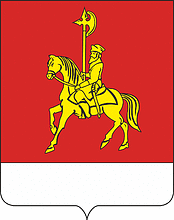 Контрольно-счетный орган Каратузского районана годовой отчет об исполнении бюджета муниципального образования«Каратузский район» за 2021 год(утверждено приказом Контрольно-счетного органа Каратузского района от 21.04.2022 № 39-п)наименование имуществаПо рееструпо отчетностиотклонениенедвижимое имущество938653612,93199301186,63-739352426,30земля850092919,17305491325,72-544601593,45движимое79900019,6392908583,6513008564,02в том числе муниципальная казнав том числе муниципальная казнав том числе муниципальная казнав том числе муниципальная казнанедвижимое имущество176453605,89102062102,96-74391502,93земля850092919,17298555212,36-551537706,81движимое58651206,4814583038,26-44068168,22Наименование показателяУтверждены бюджетные назначенияУтверждены бюджетные назначенияИсполнено 2021 (0503317)Уд. вес, %Отклонения исполнения от уточненного плана  (+,-)Отклонения исполнения от уточненного плана  (+,-)Исполнение к 2020 %Исполнение к 2019%Отклонение исполнения к первоначально утвержденным назначениямОтклонение исполнения к первоначально утвержденным назначениямНаименование показателяПервоначально утверждено на 2021Согласно отчётных данных (0503317)Исполнено 2021 (0503317)Уд. вес, %сумма%Исполнение к 2020 %Исполнение к 2019%%суммаДоходы, всего868472,561021315,411015961,31100,0-5354,1099,5110,3109,4117,0147488,75Налоговые и неналоговые доходы62341,2065142,2065432,836,4290,63100,4108,2120,3105,03091,63Безвозмездные поступления 806131,36956173,21950528,4893,6-5644,7399,4110,4108,7117,9144397,12Расходы868472,561028329,311020511,70-7817,6199,2111,9109,6117,5152039,14Дефицит(-) Профицит (+)0,00-7 013,90-4 550,39% покрытия расходов за счет налоговых и неналоговых доходов13,915,815,6Наименование показателяУтверждены бюджетные назначенияУтверждены бюджетные назначенияИсполнено 2021 (0503317)Уд. вес, %Отклонения исполнения от уточненного плана  (+,-)Отклонения исполнения от уточненного плана  (+,-)Исполнение к 2020 %Исполнение к 2019%Отклонение исполнения к первоначально утвержденным назначениямОтклонение исполнения к первоначально утвержденным назначениямНаименование показателяПервоначально утверждено на 2021Согласно отчётных данных (0503317)Исполнено 2021 (0503317)Уд. вес, %сумма%Исполнение к 2020 %Исполнение к 2019%%суммаНалоговые доходы56481,2057711,6357293,7387,6-417,9099,3106,1118,7101,4812,53Налог на прибыль740,00540,00539,230,8-0,7799,941,6188,072,9-200,77Налог на доходы физических лиц44318,4043720,8743050,4165,8-670,4698,5101,4106,297,1-1267,99Налоги на товары(работы, услуги), реализуемые на территории Российской Федерации (доходы от уплаты акцизов на нефтепродукты)174,70174,70178,000,33,30101,9114,786,0101,93,30Налог, взимаемый налогоплательщиков, выбравших в качестве объекта налогообложения доходы4858,504858,504967,587,6109,08102,2222,5Св.100102,2109,08Налог, взимаемый налогоплательщиков, выбравших в качестве объекта налогообложения доходы, уменьшенные на величину расходов3258,902450,002602,454,0152,45106,2189,7Св.10079,9-656,45Минимальный налог, зачисляемый в бюджеты субъектов Российской Федерации0,00260,40260,430,40,03100,0Св.100Св.100Св.100260,43Единый налог на вмененный доход для отельных видов деятельности1100,001453,241463,652,210,41100,730,929,4133,1363,65Единый сельскохозяйственный налог235,00146,10146,100,20,00100,065,862,462,2-88,90Налог, взимаемый в связи с применением патентной системы налогообложения, зачисляемый в бюджеты муниципальных районов125,002657,902679,594,121,69100,83874,51504,32143,72554,59Государственная пошлина 1670,701449,231405,602,1-43,6397,097,276,284,1-265,10Задолженность и перерасчеты по отмененным налогам0,000,690,690,00,00100,0Св.100Св.100 Св.100!0,69Наименование показателяУтверждены бюджетные назначенияУтверждены бюджетные назначенияИсполнено 2021 (0503317)Уд. вес, %Отклонения исполнения от уточненного плана  (+,-)Отклонения исполнения от уточненного плана  (+,-)Исполнение к 2020 %Исполнение к 2019%Отклонение исполнения к первоначально утвержденным назначениямОтклонение исполнения к первоначально утвержденным назначениямНаименование показателяПервоначально утверждено на 2021Согласно отчётных данных (0503317)Исполнено 2021 (0503317)Уд. вес, %сумма%Исполнение к 2020 %Исполнение к 2019%%суммаНеналоговые доходы5860,007430,578139,1012,4708,53109,5125,6133,2138,92279,10Доходы от использования имущества, находящегося в государственной и муниципальной собственности4950,005064,135716,698,7652,56112,9113,0174,8115,5766,69Доходы, получаемые в виде арендной либо иной платы за передачу в возмездное пользование государственного и муниципального имущества (за исключением имущества бюджетных и автономных учреждений, а также имущества государственных и муниципальных унитарных предприятий, в том числе казенных)3900,004722,135343,578,2621,44113,2143,6225,8137,01443,57 Прочие поступления от использования имущества, находящегося в государственной и муниципальной собственности (за исключением имущества бюджетных и автономных учреждений, а также имущества государственных и муниципальных унитарных предприятий, в том числе казенных)1050,00342,00373,120,631,12109,127,841,335,5-676,88Платежи при пользовании природными ресурсами130,0019,0024,420,05,42128,521,412,018,8-105,58Доходы поступающие в порядке расходов понесенных в связи с эксплуатацией имущества170,00170,00201,750,331,75118,796,187,6118,731,75Прочие доходы от компенсации затрат бюджетов муниципальных районов0,0012,1312,130,00,00100,0213,93,1Св.10012,13Доходы от  от реализации иного имущества, находящегося в собственности муниципальных районов (за исключением движимого имущества муниципальных бюджетных и автономных учреждений, а также имущества муниципальных унитарных предприятий, в том числе казенных) в части реализации основных средств по указанному имуществу0,00377,00377,050,60,05100,0Св.1004713,1Св.100377,05Доходы от продажи земельных участков, государственная собственность на которые не разграничена и которые расположены в границах сельских поселений и межселенных территорий муниципальных районов300,001250,001218,011,9-31,9997,4219,4217,6406,0918,01Штрафы, санкции, возмещение ущерба310,00538,31563,470,925,16104,7105,738,9181,8253,47Прочие неналоговые доходы0,000,0025,580,025,58Св.100827,8-1531,7Св.10025,58АрендаторЗадолженностьВ том числе недоимкаООО «Рассвет»580,9565,6Курносов Е.В.207,2202,4Хыдыров78,877,6Полковникова С.И.67,465,9Верхотуров Е.В.60,147,3Блохин А.В.56,151,7Белоногов Е.И.43,336,8Малинин А.Н.40,232,0Наименование показателяУтверждены бюджетные назначенияУтверждены бюджетные назначенияИсполнено 2021 (0503317)Уд. вес, %Отклонения исполнения от уточненного плана  (+,-)Отклонения исполнения от уточненного плана  (+,-)Исполнение к 2020 %Исполнение к 2019%Отклонение исполнения к первоначально утвержденным назначениямОтклонение исполнения к первоначально утвержденным назначениямНаименование показателяПервоначально утверждено на 2021Согласно отчётных данных (0503317)Исполнено 2021 (0503317)Уд. вес, %сумма%Исполнение к 2020 %Исполнение к 2019%%суммаБезвозмездные поступления                                              806131,36956173,21950528,4893,6-5644,7399,4110,4108,7117,9144397,12Дотации бюджетам субъектов российской Федерации и муниципальных образований402538,60420640,90420640,9044,30,00100,0111,7176,8104,518102,30Субсидии бюджетам субъектов российской Федерации и муниципальных образований (межбюджетные субсидии)32577,60126506,60121907,2212,8-4599,3896,4114,462,2374,289329,62Субвенции бюджетам субъектов российской Федерации и муниципальных образований330579,30349839,49349207,7436,7-631,7599,8108,484,8105,618628,44Иные межбюджетные трансферты40435,8661035,6660622,066,4-413,6099,3106,8194,2149,920186,20Доходы бюджетов муниципальных районов от возврата бюджетами бюджетной системы РФ остатков субсидий, субвенций и иных межбюджетных трансфертов, имеющих целевое назначение, прошлых лет0,004,91933,160,1928,2519503,520783,12755,1Св.100933,16Возврат  остатков субсидий, субвенций0,00-1854,35-2782,60-0,3-928,25150,1273,6115,4Св.100-2782,60Наименование раздела по бюджетной классификации, код разделаУтверждено на 2021 год с учетом измененийИсполнено 2021 (0503317)Уд.вес,%Отклонения исполнения от уточненного плана  (+,-)% исполненияИсполнение к 2020 %Исполнение к 2019%Отклонение исполнения к первоначальному плану,%(0100)  Общегосударственные вопросы 118 374,81117 054,3111,5-1 320,5098,9108,9125,4102,9(0200)  Национальная оборона 1 005,701 005,700,10,00100,099,3117,1110,6(0300)  Национальная безопасность и правоохранительная деятельность 6 085,776 084,780,6-0,99100,0106,8111,0114,8(0400)  Национальная экономика 46 965,1546 541,964,6-423,1999,197,7119,4124,0(0500) Жилищно — коммунальное хозяйство 63 247,5662 328,066,1-919,5098,5267,8524,91426,0(0600)Охрана окружающей среды7 532,484 853,000,5-2 679,4864,4515,2Св.100475,4(0700)  Образование 566 152,35565 587,4755,4-564,8899,9110,9115,1113,3(0800)  Культура, кинематография 74 968,8074 907,807,3-61,0099,994,399,2107,2(0900) Здравоохранение181,70181,700,00,00100,096,0100,0100,0(1000)  Социальная политика 27 415,6725 570,092,5-1 845,5893,3104,421,085,9(1100)  Физическая культура и спорт 11 926,9911 924,501,2-2,49100,0114,3118,0153,5(1300) Обслуживание долговых обязательств0,510,510,00,00100,022,7Св.100Св.100(1400)  Межбюджетные трансферты 104 471,82104 471,8210,20,00100,0103,0128,4105,9Всего:1 028 329,311 020 511,70100,0-7 817,6199,2111,9109,6117,5Наименование расходовВид расходовУточнен. назначения, суммауд.вес,%Исполнено, суммауд.вес,%Всего расходов , в т.ч.1028329,333,51020511,733,2Расходы на выплаты персоналу в целях обеспечения выполнения функций государственными (муниципальными) органами, казенными учреждениями, органами управления государственными внебюджетными фондами10091912,58,991489,99,0Закупка товаров, работ и услуг для обеспечения государственных (муниципальных) нужд20043204,84,239636,43,9Социальное обеспечение и иные выплаты населению3005845,90,65797,80,6Капитальные вложения в объекты государственной (муниципальной) собственности4008946,90,98777,20,9Межбюджетные трансферты500182069,717,7181599,917,8Предоставление субсидий бюджетным, автономным учреждениям и иным некоммерческим организациям600674921,865,6672850,465,9 Обслуживание государственного (муниципального) долга7000,50,00,50,0Иные бюджетные ассигнования80021427,22,120359,62,0Наименование муниципальной программыПредусмотрено  МП Утверждены бюджетные назначенияУтверждены бюджетные назначенияИсполнено за 2021годНеисполненные назначения% исполненияОтклонение уточн-го плана от МПНаименование муниципальной программыПредусмотрено  МП Первоначальный план Уточненный планИсполнено за 2021годНеисполненные назначения% исполненияОтклонение уточн-го плана от МП«Развитие системы образования Каратузского района» 585979,21522187,59585979,21583597,68-2381,5399,60,00«Реформирование и модернизация жилищно- коммунального хозяйства и повышение энергетической эффективности»9379,034328,809379,038938,94-440,0995,30,00«Развитие культуры, молодежной политике, физкультуры и спорта в Каратузском районе» 89945,5380254,6289945,5389882,04-63,4999,90,00«Развитие транспортной системы Каратузского района» 16773,3714181,9016773,3716621,98-151,3999,10,00«Содействие развитию местного самоуправления Каратузского района»128477,9958328,22128477,99125305,70-3172,2997,50,00«Развитие сельского хозяйства в Каратузском районе» 6040,066354,266040,065971,93-68,1398,90,00«Управление муниципальными финансами» 109390,29107511,27110229,33110229,330,00100,0839,04«Развитие малого среднего предпринимательства Каратузского района» 325,0325,00325,0053,28-271,7216,4271,72«Защита населения и территорий Каратузского района от чрезвычайных ситуаций природного и техногенного характера» 6122,065301,366085,776084,78-0,99100,0-36,29«Обеспечение жильем молодых семей в Каратузском районе» 2274,771000,002274,772274,770,00100,00,00"Обеспечение качественного бухгалтерского, бюджетного, налогового учета муниципальных учреждений Каратузского района"21306,7821240,4021306,7821306,780,00100,00,00"Создание условий для обеспечения доступным и комфортным жильем граждан Каратузского района"5556,001000,005556,005556,000,00100,00,00Итого981 570,09822013,42982372,84975823,21-6549,6399,31074,47